Муниципальное учреждение дополнительного образования«Дом детского творчества «Патриот»Республиканский Фестиваль«Традиции и новации в системе дополнительного образования»Номинация: Конкурс сценариев воспитательных мероприятийОнлайн - квиз«Мамы разные  нужны, мамы разные важны»                                      Авторы: Омельченко Ольга Михайловна – педагог дополнительного образованияХолопова Ирина Николаевна – методист, педагог дополнительного образования                                                                 Помоздино -  2022Наименование мероприятия: онлайн – квиз   «Мамы разные нужны, мамы разные важны».Категория участников: участниками онлайн-квиза являются семейные команды, состоящие из детей и их родителей. По желанию так же могут принимать участие бабушки, дедушки и т.д.  Количество участников Игры  не ограничено. Команд в Игре может быть сколько угодно, но не меньше двух.      Возраст учащихся: от 7 летЦель – организация познавательного досуга для учащихся  и их родителей. Задачи:- развивать познавательную активность;- расширение культурного кругозора участников игры;- развитие общей эрудиции участников;- сплочение команд и развитие навыков  командной игры; - воспитывать уважительное отношение к семье и семейным ценностям;Форма мероприятия: онлайн – квиз – это игра, которая проводится в дистанционном формате в социальной сети «Вконтакте» в группе МУДО «Дом детского творчества «Патриот» - https://vk.com/ddtpatriot. Данная социальная сеть выбрана не случайно.  Наличие регистрации в данной социальной сети практически есть у каждого учащегося, что позволяет охватить большее количество участников. Также «Вконтакте» дает возможность быстро загрузить видеофайлы,  проследить, кто первым прислал сообщение – ответ, а также отследить статистику охвата и активности. Описание игры: Команды участники в назначенный день и время подключаются к онлайн трансляции игры, отвечают на вопросы, заполняя бланк ответов. В игре 4 тура по 5 вопросов и одно дополнительное задание. Для обдумывания каждого ответа 1-3 тура дается 30 секунд, 4 тура - 1 минута. В конце игры бланки с ответами фотографируются и направляются организаторам мероприятия.Продолжительность мероприятия: 25 минутИспользуемое оборудование для организаторов игры: ноутбук, доступ к социальной сети «ВКонтакте».Используемое оборудование для участников игры: ноутбук или телефон, доступ к социальной сети «ВКонтакте», бланки для ответов, ручка, фотоаппарат (можно телефон). Дидактический материал – видеофайл игры, расположенный по адресу - https://www.youtube.com/watch?v=qklKWPNvtsE Планируемые результаты: участники онлайн - квиза расширят свой культурный кругозор;  повысят свою эрудицию, обретут навыки работы в команде;Содержание мероприятия Использованная литератураИнтернет ресурсы:http://rovbiblioteka.narod.ru/igra/rm.html https://multi-mama.ru/poslovicy-o-mame/ https://yandex.ru/images/search?text=мамы%20в%20мультиках&stype=image&lr=165843&source=serp https://tsargrad.tv/articles/zhenshhiny-rossii-velikie-i-udivitelnye_5592 https://infourok.ru/velikie-zhenschini-rossii-mezhdunarodnomu-zhenskomu-dnyu-posvyaschaetsya-2190406.html Приложение № 1Форма объявленияДрузья!
Приглашаем Вас принять участие в Онлайн-квизе, посвященному дню Матери! Онлайн-квиз – это викторина, для участия в которой вам не надо никуда идти, достаточно лишь удобно устроиться дома и иметь доступ к сети Интернет
Участником Квиза может стать любой желающий. Для этого необходимо сформировать семейную команду и заполнить заявку!
Команды могут состоять из всех членов семьи или друзей. 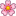 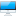 Обязательное условие: в команде должны быть мама (бабушка) и ребенок (дети) 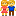 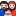 Наш Квиз будет состоять из 5 туров, каждый из которых посвящен дню Матери!
Для участия командам понадобится компьютер, ноутбук или гаджет с выходом в Интернет, чистый лист бумаги, ручка или карандаш.
28 ноября игра начнётся ровно в 12:00 в социальной сети «Вконтакте» в группе МУДО «Дом детского творчества «Патриот»

Точное расписание квиза следующее:
12:00-12:20 – команды отвечают на вопросы 1-4 тура игры, заполняя бланк ответов (бланк можно распечатать, а можно и начертить от руки), ответ на 5 тур отправляется в личные сообщения координатору игры - Холопова Ирина;
12:20-12:25 – команды фотографируют бланк с ответами и отправляют их в личные сообщения координатору игры - Холопова Ирина
16:00 – правильные ответы будут опубликованы в группе МУДО «Дом детского творчества «Патриот».
Тогда же будут названа команда-победительница Квиза, которая получит Диплом и памятный подарок от организатора игры.
Все вопросы можно задать в личных сообщениях - Холопова Ирина
Желаем удачи!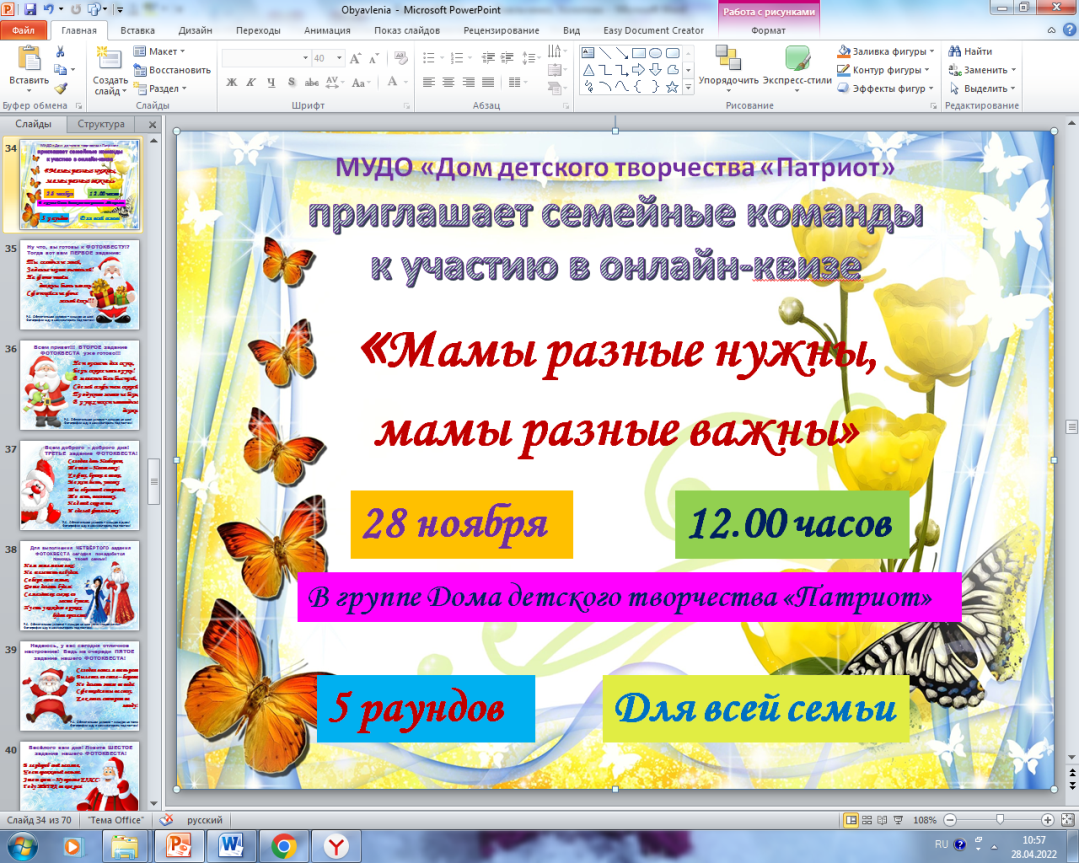 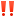 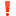 Приложение № 2Бланк для ответовПриложение № 3Ответы онлайн -квизаПриложение № 4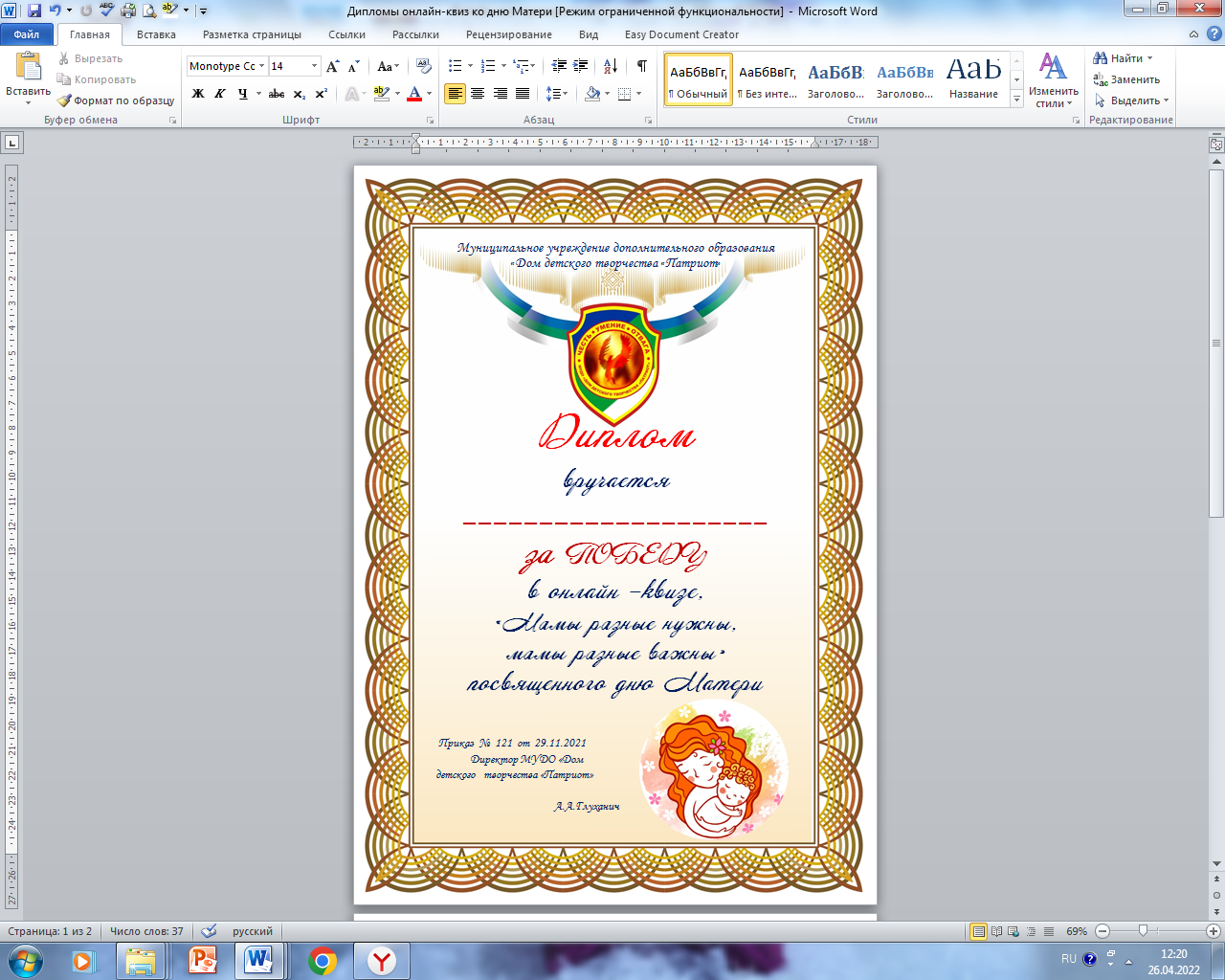 ЭтапыХод мероприятияПримечаниеПодготовительный этап1.Размещение объявления о проведении онлайн -квиза в социальной сети «Вконтакте» в группе МУДО «Дом детского творчества «Патриот»за неделю до проведения игры. Определение координатора игры.2.Прием заявок от команд – участников.3.Рассылка командам бланков для записи ответов.4. За час до онлайн – квиза рассылка командам о начале мероприятия.Форма объявления представлена в приложении № 1 Ссылка для подачи заявки -https://docs.google.com/forms/d/1WaEnX9YpX3IVUvAvuY2g4Io0bozQZEM9xJp6rGO0npI/edit?usp=sharing Форма бланка для ответов представлена в приложении № 2Основной этап1.Публикация  в группе МУДО «Дом детского творчества «Патриот» ссылки на онлайн трансляцию игры.2.Переход участниками по ссылке и запуск игры.3.Просмотр и выполнение командами заданий, заполнение бланка ответов. Задания командам:1 тур: Угадайте по кадру из какого мультфильма  Мама: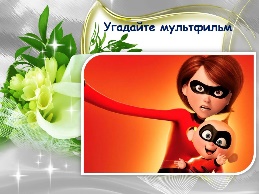 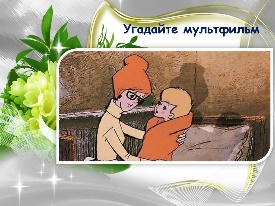 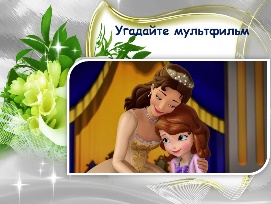 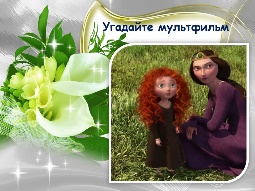 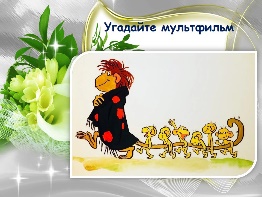 2 тур: Закончите пословицу: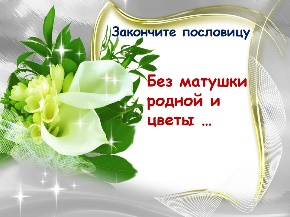 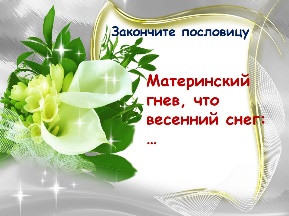 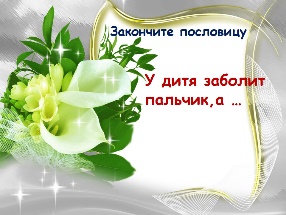 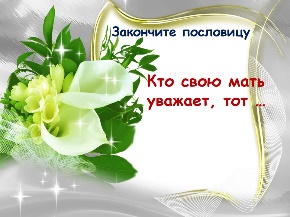 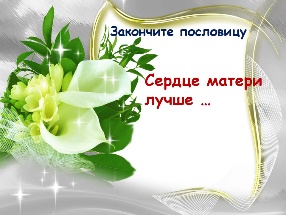 3 тур: Угадайте по описанию и фотографии знаменитых женщин нашей страны;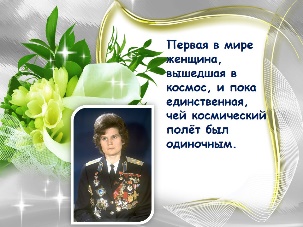 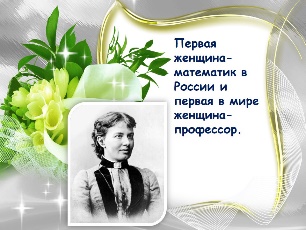 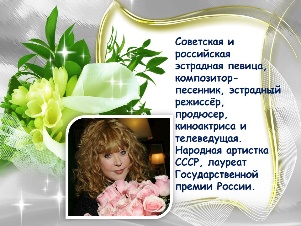 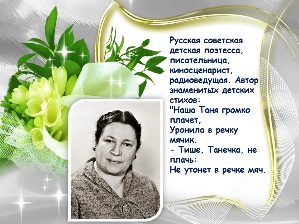 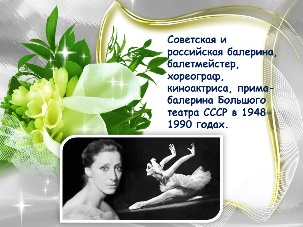 4 тур: Разгадайте ребусы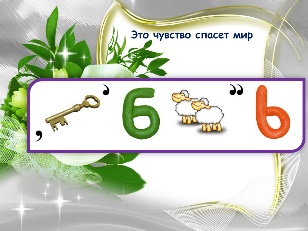 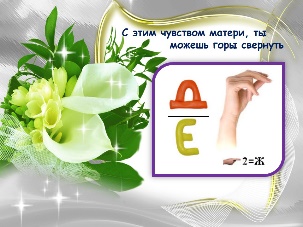 Дополнительное задание: Селфи тур. Командам необходимо сделать совместное фото участников и прислать  сообщением «ВКонтакте» координатору онлайн –квиза.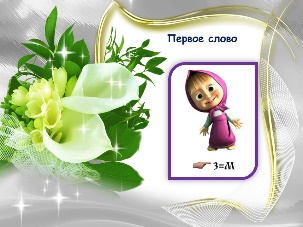 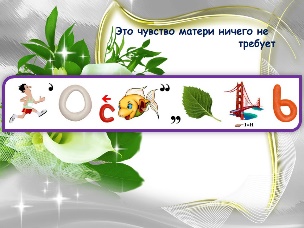 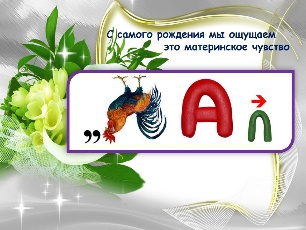 4.Отправка заполненного бланка ответов на сообщением «Вконтакте» координатору онлайн-квиза.https://www.youtube.com/watch?v=qklKWPNvtsEОценивание1.Проверка организаторами игры бланков с ответами. 2.Правила начисления баллов в каждом туре – 1 балл за правильный ответ.3.Победителем игры считается команда, набравшая самое большее количество баллов по всем четырем турам, выполнившая дополнительное задание и самая первая приславшая ответы.4. В случае, если несколько  команд набрали одинаковое количество баллов, побеждает та, которая   самая первая прислала свой бланк ответов (фиксируется время отправки сообщения).Завершение1.Публикация в группе МУДО «Дом детского творчества «Патриот» итогов проведения онлайн-квиза и правильных ответов.2.Команда-победитель приглашается  в МУДО «Дом детского творчества «Патриот» для получения диплома  и памятного подарка.Все остальные участники Игры, не ставшие Победителем, награждаются сертификатами участия.Блан с правильными ответами представлен в приложении №  3Образец диплома победителя представлен в приложении № 4 Название команды1 тур11 тур21 тур31 тур41 тур52 тур12 тур22 тур32 тур42 тур53 тур13 тур23 тур33 тур43 тур54 тур14 тур24 тур34 тур44 тур5Название команды1 тур1Малыш и Карлсон1 тур2София Прекрасная1 тур3Обезьянки1 тур4Суперсемейка1 тур5Храбрая сердцем2 тур1Сердце матери лучше солнца греет2 тур2Без матери родной и цветы бесцветно цветут2 тур3Материнский гнев, что весенний снег: и много выпадет да скоро растает2 тур4Кто свою мать уважает, тот чужую не обижает2 тур5У дитя заболит пальчик, а у матери - сердце3 тур1Валентина Терешкова3 тур2Софья Ковалевская3 тур3Агния Барто3 тур4Алла Пугачева3 тур5Майя Плисецкая4 тур1Мама4 тур2Теплота4 тур3Любовь4 тур4Поддержка4 тур5Бескорыстность